ПРИМЕР 26Меры по охране новогоднего фестиваля в КитаеНовогодний фестиваль киангов включён в ССО в 2009 г. Он празднуется этнической группой киангов в китайской провинции Сычуань ежегодно в первый день десятого лунного месяца. Участники празднуют и возносят благодарность богам, испрашивая продление их благословения для плодородия земли, преуспевания населения и гармонии мира. Этим ритуалом кианги хотят защитить свою окружающую среду, содействовать общественной и семейной гармонии. Обычай включает жертвоприношение горе, общинное празднование и жертвоприношения в семьях. Священник руководит жертвоприношением горе и возносит молитвы о благоприятной погоде. Односельчане, одетые в традиционные костюмы, поют, танцуют в быстром ритме и пьют вино. В конце главы семей руководят церемониями семейного культа.угрозы жизнеспособностиДо середины 1960-х гг. более 100 укреплённых деревень киангов отмечали новогодний фестиваль. Сегодня это количество сократилось примерно до 20 из-за разрушения традиции во время Культурной революции, последующей миграции рабочих из деревень и угасания интереса к фестивалю среди молодёжи. Во время мощного землетрясения 2008 г. погибло много носителей традиции, были разрушены важные для проведения обрядов места, было потеряно много ритуальных принадлежностей.меры по охранеВ некоторых деревнях мероприятия новогоднего фестиваля киангов были введены вновь с целью развития туризма. Однако, поскольку организация фестиваля в этих деревнях к данному времени уже прекратилась, его понимание местными жителями и уровень их участия были низкими. Подготовке номинационного досье предшествовало включение фестиваля в июне 2008 г. в Национальный список нематериального культурного наследия и подготовка экспертами, по просьбе провинции Сычуань, «Основных направлений охраны живой среды культуры киангов в экспериментальном районе» и «Основных направлений спасения, охраны и реконструкции нематериального культурного наследия провинции Сычуань после землетрясения».Были предложены или предприняты следующие меры, направленные на возрождение новогоднего фестиваля киангов:Отделы культуры данного региона провели полевое исследование новогоднего фестиваля киангов для оценки его жизнеспособности после землетрясения.Институт сычуанской музыки и танца планирует создать базу данных «Документация по наследникам Нового года киангов». В 2009-2011 гг. Центру охраны нематериального культурного наследия провинции Сычуань будет выделено около 250 000 долл. на сбор документации по фестивалю. Специалистами по культуре киангов будет опубликована серия исследований по данному элементу.В 2009-2012 гг. ежегодно будет выделяться около 33 000 долл. на поддержку двадцати носителей традиции, номинированных киангами и одобренных национальным и провинциальными экспертными комитетами по охране нематериального культурного наследия.С носителями традиции будут проведены консультации для определения повреждённых землетрясением мест празднования Нового года киангов, которые затем будут восстановлены мастерами киангов по традиционной архитектуре и отделке при помощи священников. Для создания утвари и предметов, используемых на фестивале, пригласят опытных ремесленников.Для повышения осведомлённости создан музей Нового года киангов. Материалы музея дополнены по результатам исследования, проведённого Центром охраны нематериального культурного наследия провинции Сычуань.В деревнях региона будут созданы новые музеи и места проведения фестиваля, что позволит популяризировать его известность и повысить осведомлённость о нём. Планируется приглашать священников и носителей традиции для общения с разновозрастными аудиториями. В музеях пройдут живые показы фестиваля.Более подробно см.:	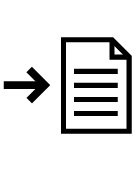 http://www.unesco.org/culture/ich/en/USL/00305